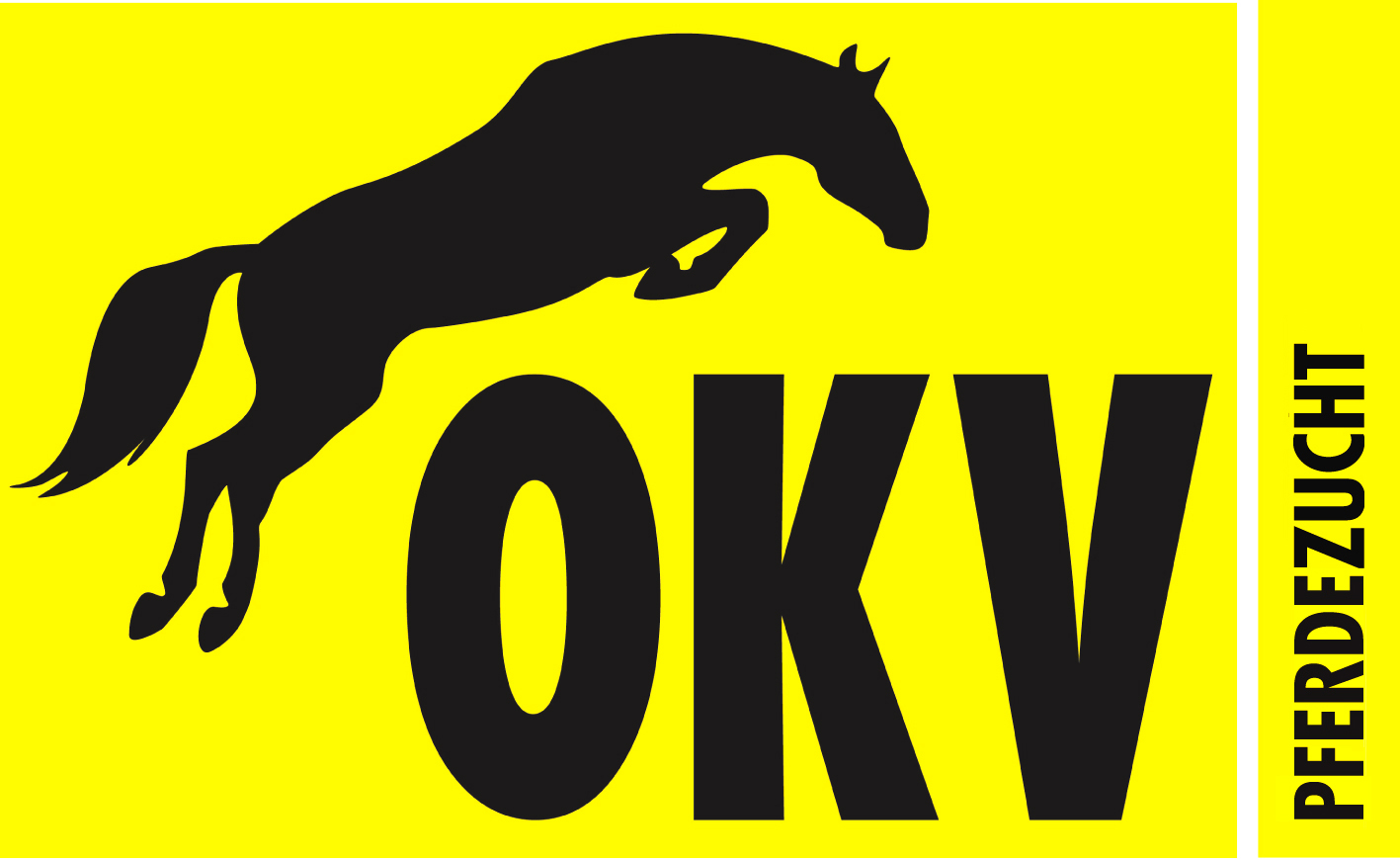 							Karl Heule							Chef Ressort Pferdezucht OKV							Eichhof							8548 Ellikon an der ThurAbrechnung OKV – VeranstalterbeitragOKV Veranstaltung:      Durchführender Verein/Genossenschaft:      Veranstaltungsort:      Veranstaltungsdatum:      Beitrag:		Fohlenschau	(min. 10 Fohlen)			Fr. 	500.00			Feldtest						Fr. 	250.00			Feldtest						Fr. 	250.00
Total: 									Fr.	     									(Gemäss OKV Veranstalterbeiträge)Bankangaben:Bitte vergüten mit beiliegendem Einzahlungsschein  
oder genaue Angaben über Bank, Filiale, Ort, Clearing-Nr., Kontonummer des BegünstigtenAbsender:Name / Vorname:	     	Strasse:	     	PLZ / Ort	     	Tel.P:	         Mobil:      	Bankverbindung:	     	Ort / Datum:	     	Unterschrift:		